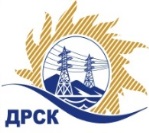 Акционерное Общество«Дальневосточная распределительная сетевая  компания»Протокол процедуры переторжкиСпособ и предмет закупки: запрос предложений в электронной форме на право заключения Договора на «Мероприятия по строительству для технологического присоединения потребителей г. Белогорска и Белогорского района (с. Васильевка, с. Пригородное) к сетям 10-0,4 кВ», закупка 10907КОЛИЧЕСТВО ПОДАННЫХ ЗАЯВОК НА УЧАСТИЕ В ЗАКУПКЕ: 3 (три) заявок.НМЦ ЛОТА (в соответствии с Извещением о закупке): 8 516 758,10  руб. без НДС.ОТМЕТИЛИ: В соответствии с решением Закупочной комиссии (Протокол №273/УКС-Р от 17.04.2019 г.) к процедуре переторжки были допущены следующие участники:Предмет переторжки: цена заявки Участие в процедуре переторжки приняли 2 (два) следующих участника:Участие в процедуре переторжки не приняли 1 (один) участник, а именно:Процедура переторжки осуществлялась с использованием средств электронной торговой площадки на Интернет-сайте https://rushydro.roseltorg.ru в присутствии секретаря Закупочной комиссии.Дата и время начала процедуры переторжки: 15:00 (время амурское) 22.04.2019 г. Место проведения процедуры переторжки: Единая электронная торговая площадка по адресу: https://rushydro.roseltorg.ru».В результате проведения переторжки условия заявок на участие в закупке были изменены следующим образом:Секретарь комиссии                                                                        	М.Г. ЕлисееваИсп. Ирдуганова И.Н.Тел. (4162) 397-147№ 273/УКС-Пг. Благовещенск«22»     04.    2019 г.Общество с ограниченной ответственностью производственно-коммерческая компания "Электросервис" ИНН/КПП 6323033935/	632101001 ОРГН 1036301054877Общество с ограниченной ответственностью "ВостокЭнергоСоюз" ИНН/КПП 2801169250/	280101001 ОГРН1122801001300Общество с ограниченной ответственностью "ЭК "Светотехника" ИНН/КПП 2801193968/	280101001ОГРН 1142801002167Общество с ограниченной ответственностью производственно-коммерческая компания "Электросервис" ИНН/КПП 6323033935/	632101001 ОРГН 1036301054877Общество с ограниченной ответственностью "ВостокЭнергоСоюз" ИНН/КПП 2801169250/	280101001 ОГРН1122801001300Общество с ограниченной ответственностью "ЭК "Светотехника" ИНН/КПП 2801193968/	280101001ОГРН 1142801002167№п/пДата и время регистрации заявкиНаименование, адрес и ИНН Участника и/или его идентификационный номерЦена заявки до переторжки, 
руб. без НДС, а также иные условия заявки, являющиеся предметом переторжкиЦена заявки после переторжки, 
руб. без НДС, а также иные условия заявки, являющиеся предметом переторжки119.03.2019 21:39 (MSK +03:00)ООО производственно-коммерческая компания "Электросервис" ИНН/КПП 6323033935/	632101001 ОРГН 10363010548778 516 758,108 094 013,47220.03.2019 07:31 (MSK +03:00)ООО "ВостокЭнергоСоюз" ИНН/КПП 2801169250/	280101001 ОГРН11228010013008 392 200,008 094 113,47320.03.2019 07:47 (MSK +03:00)ООО "ЭК "Светотехника" ИНН/КПП 2801193968/	280101001ОГРН 11428010021678 516 758,108 516 758,10